KARHULAN URHEILIJAT RY / URHEILUKOULU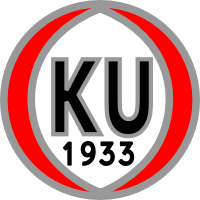   TAMMIKUUN KILPAILUTIEDOTEti 24.1 klo 18.00 SEURAKISAT RUONALAN HALLILLA.  Sarjat / lajitP13: 60m, pituus, kuula	T13: 60m, pituus, kuula
P11: 60m, pituus	T11: 60m, pituus
P9: 60m		T9: 60m Ikäsarjat määräytyvät sen mukaan paljonko täyttää vuonna 2017. 10-vuotiaat osallistuvat 11-vuotiaiden sarjaan, 7- ja 8-vuotiaat 9-vuotiaiden sarjaan jne.Ilmoittautumiset harkoissa ryhmien vetäjille 17.1. tai tekstari 20.1. mennessä Timolle puh. 0503272567Jotta kilpailut pystytään järjestämään, on välttämätöntä, että saadaan vapaaehtoisia toimitsijoita teistä vanhemmista.  Aiempaa kokemusta ei tarvita! Tule rohkeasti mukaan!Ilmoittaudu toimitsijaksi Timolle puh. 0503272567 tai sähköposti: timo.lehtinen@karhulanurheilijat.fiTiedustelut: Lasse Rehvonen (halli) p. 0443330701 tai Arja-Leena Vesa (koulut) p. 0400267003------------------------------------------------------------------------------------------------------------------------------------------KARHULAN URHEILIJAT RY / URHEILUKOULU  TAMMIKUUN KILPAILUTIEDOTEti 24.1 klo 18.00 SEURAKISAT RUONALAN HALLILLA.  Sarjat / lajitP13: 60m, pituus, kuula	T13: 60m, pituus, kuula
P11: 60m, pituus	T11: 60m, pituus
P9: 60m		T9: 60m Ikäsarjat määräytyvät sen mukaan paljonko täyttää vuonna 2017. 10-vuotiaat osallistuvat 11-vuotiaiden sarjaan, 7- ja 8-vuotiaat 9-vuotiaiden sarjaan jne.Ilmoittautumiset harkoissa ryhmien vetäjille 17.1. tai tekstari 20.1. mennessä Timolle puh. 0503272567Jotta kilpailut pystytään järjestämään, on välttämätöntä, että saadaan vapaaehtoisia toimitsijoita teistä vanhemmista.  Aiempaa kokemusta ei tarvita! Tule rohkeasti mukaan!Ilmoittaudu toimitsijaksi Timolle puh. 0503272567 tai sähköposti: timo.lehtinen@karhulanurheilijat.fiTiedustelut: Lasse Rehvonen (halli) p. 0443330701 tai Arja-Leena Vesa (koulut) p. 0400267003